MAGISTRÁT MĚSTA KARVINÉ 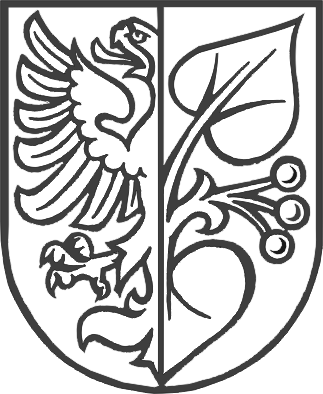 ODBOR EKONOMICKÝ Ohlášení k místnímu poplatku ze psů1/ Poplatník – držitel psa2/ Způsob placení: (vyberte z následujících možností)SIPO – spojovací číslo:  nutno doložit kopii Platebního dokladu SIPO resp. Rozpisu bezhotovostní platby SIPOna poštovní poukázku3/ Popis psa:4/ Pes je v pořadí            . evidovaným žijícím psem držitele.5/ Křížkem označte jen údaje odpovídající skutečnosti:Držitel psa má bydliště v domě výškové a sídlištní zástavbyDržitel psa má trvalé bydliště v rodinném domkuDržitel psa je poživatelem invalidního, starobního, vdovského nebo vdoveckého důchodu, který je jeho jediným zdrojem příjmů, nebo poživatelem sirotčího důchoduDržitel psa je podnikatelským subjektem – č. účtu …………………………………………………………………..Pes je hlídací, chovaný na samostatných pozemcích sloužících pro zahradkářskou činnost nebo je chovaný v kotcích na kynologických cvičištích.Nárok na osvobození nebo úlevu od poplatku dle OZV, viz druhá strana tiskopisu + doklad …………………………………………………………………………………………………………………Prohlašuji, že všechny mnou uvedené údaje jsou pravdivé a úplné a jsem si vědom(a) povinnosti hlásit každou změnu do 15 dnů.								Pokyny k vyplnění tiskopisuDržitel psa (poplatník) musí do 15 dnů nahlásit správci poplatku, že se stal držitelem psa. Ohlašovací povinnost musí splnit i držitel psa, který je od místního poplatku ze psů osvobozen. Splnění podmínek pro osvobození od placení místního poplatku ze psů musí poplatník správci poplatku prokázat.Od poplatku ze psů je osvobozen držitel psa, kterým je osoba nevidomá, bezmocná a osoba s těžkým zdravotním postižením, která je držitelem průkazu ZTP/P podle zvláštního právního předpisu, osoba provádějící výcvik psů určených k doprovodu těchto osob, osoba provozující útulek pro ztracené nebo opuštěné psy nebo osoba, které stanoví povinnost držení a používání psa zvláštní právní předpis. Od poplatku je rovněž osvobozena osoba, která převezme psa z útulku zřízeného statutárním městem Karviná a předloží správci poplatku doklad prokazující tuto skutečnost. Osvobození je na dobu jednoho roku ode dne převzetí psa, a to za splnění podmínky, že během 2 let, následujících ode dne převzetí psa z útulku, nedojde ke změně osoby držitele psa převzatého z útulku. Poplatek se dále neplatí ze psů: a) sloužících Městské policii a Policii ČR, pokud mají příslušné osvědčení o výcviku, b) speciálně cvičených záchranářských psů, pokud mají příslušné osvědčení o výcviku, c) používaných ke canisterapii, po předložení příslušného dokladu, d) chovaných k hlídání objektů základních a mateřských škol na území města Karviné. Sazba poplatku bude snížena o 50 % těm poplatníkům, kteří doloží doklad o vykonané zkoušce, že pes je využitelný pro myslivost, obranu státu nebo rybářskou stráž. Osvobození nebo úleva z poplatku ze psa zaniknou, zanikne-li důvod osvobození nebo úlevyTrvalý pobyt je adresa evidována v informačním systému evidence obyvatel. Adresa pro doručování – v případě vyplnění je na tuto adresu doručována korespondence, a to až do písemného odvolání.Zástupce poplatníka je osoba, která jménem poplatníka, jež nemá způsobilost k právním úkonům nebo má tuto způsobilost omezenou, jedná se správcem poplatku v daňovém (poplatkovém) řízení. Nezletilé děti mají zpravidla dva zákonné zástupce, kterými jsou oba rodiče (matka a otec). Pokud poplatník nemá zákonného zástupce, ale jinou osobu, je nutno tuto osobu uvést. Zástupcem osob zbavených způsobilosti k právním úkonům je opatrovník stanovený soudem. Zastupování ustaveným zástupcem musí být správci daně doloženo příslušným pravomocným rozhodnutím. Způsob placení je společný za všechny zpoplatňované psy poplatníka. Při placení soustředěným inkasem plateb obyvatelstva /dále jen SIPO/ musí být správnost spojovacího čísla plátce SIPO prokázána kopií Platebního dokladu SIPO resp. Rozpisu bezhotovostní platby SIPO.Příjmení, jméno, titul / Název Rodné číslo/IČO:Telefon:Adresa trvalého pobytu / sídlo:Adresa trvalého pobytu / sídlo:Adresa trvalého pobytu / sídlo:Adresa pro doručování včetně PSČ (pokud se liší od adresy trv. pobytu):Adresa pro doručování včetně PSČ (pokud se liší od adresy trv. pobytu):Adresa pro doručování včetně PSČ (pokud se liší od adresy trv. pobytu):Zástupce poplatníka, adresa (viz. pokyny na druhé straně tiskopisu):Zástupce poplatníka, adresa (viz. pokyny na druhé straně tiskopisu):Zástupce poplatníka, adresa (viz. pokyny na druhé straně tiskopisu):Plemeno:Plemeno:Plemeno:Plemeno:Barva a znamení:Datum narození:Stáří:Držen od:Jméno:Pohlaví:         Fena               /     PesPohlaví:         Fena               /     PesPohlaví:         Fena               /     PesČíslo čipu:Číslo tetování:Číslo tetování:Číslo tetování:Předchozí držitel psa:Adresa předchozího držitele psa:Adresa předchozího držitele psa:Adresa předchozího držitele psa:V Karviné dne:  Podpis:Úřední záznamy: